14 июня в нашем лагере прошло КТД «Русская береза». Участники лагеря узнали много нового об этом замечательном дереве. Послушали экспертов: ученого, эколога, астролога, врача. Отгадывали загадки, собирали пословицы, вспоминали приметы, связанные с березой; играли в народные игры, украшали березку, пели песни и частушки.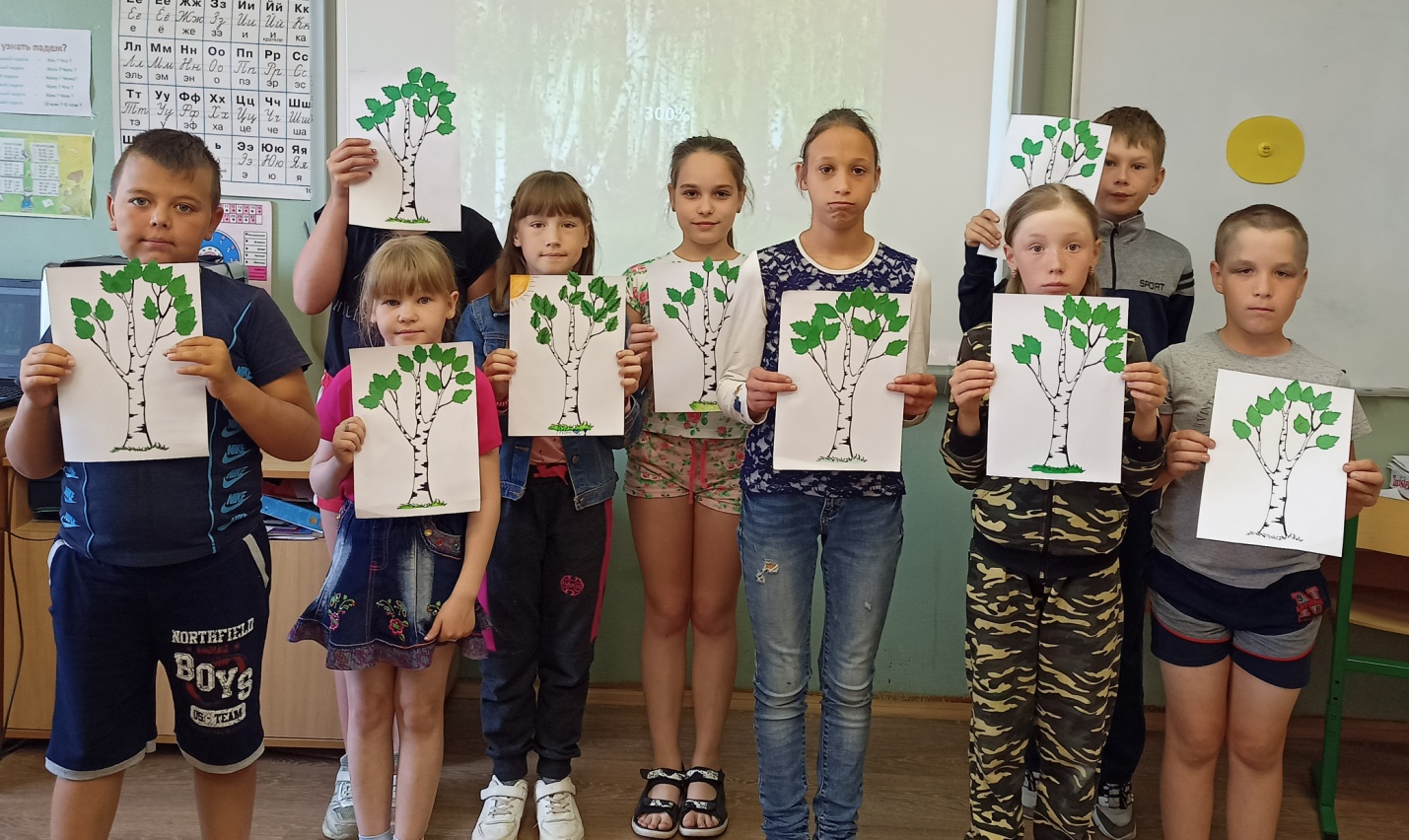 